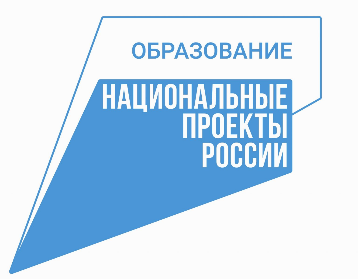 Управление образования и молодежной политики администрации городского округа город Бор Нижегородской областиМуниципальное автономное общеобразовательное учреждение«Октябрьская средняя школа»Принята на заседании педагогического совета МАОУ «Октябрьская СШ»от 29 августа 2023 г. Протокол №1Утвержденаприказом директора МАОУ «Октябрьская СШ»№509-о от 31.08.2023 г.Дополнительная общеобразовательная (общеразвивающая) программатуристско-краеведческой направленности«Музейное дело»Возраст обучающихся: 8-16 летСрок реализации: 2 годаАвтор-составитель: Югин Юрий Михайлович, педагог дополнительного образованияг.о.г. Бор 2023 годI. Пояснительная запискаПрограмма разработана и реализуется в рамках мероприятия «Создание новых мест дополнительного образования детей» федерального проекта «Успех каждого ребенка» национального проекта «Образование».Дополнительная общеобразовательная (общеразвивающая) программа «Музейное дело» туристско-краеведческой направленности базового уровня разработана в соответствии с нормативно-правовыми требованиями развития дополнительного образования детей и в соответствии с:Концепцией развития дополнительного образования детей от 31.03.2022 № 678-р;Распоряжением Правительства РФ от 29.02.2016 № 326-р (ред. от 30 марта 2018 г.) «Об утверждении Стратегии государственной культурной политики на период до 2030 года»;Приказом Министерства просвещения Российской Федерации от 27 июля 2022 г. № 629 «Об утверждении Порядка организации и осуществления образовательной деятельности по дополнительным общеобразовательным программам»;Приказом Министерства просвещения Российской Федерации от 03.09.2019  №467 «Об утверждении Целевой модели развития региональных систем дополнительного образования детей». Актуальность и отличительные особенности.Современный мир невозможно представить без экскурсий, являющихся важным достижением цивилизации. Экскурсии широко востребованы в различных сферах деятельности, а в социально-культурной сфере занимают одну из лидирующих позиций, что определяет необходимость развития экскурсионного дела и подготовки кадров, способных им профессионально заниматьсяВ классическом музееведении музейная педагогика определяется преимущественно как научная дисциплина на стыке музееведения, педагогики и психологии, рассматривающая образовательные аспекты музейной коммуникации.Музей образовательного учреждения отличается от других музеев, он интегрирован в учебно-воспитательный процесс Музей образовательного учреждения нечто большее, чем простое систематизированное собрание предметов. Уникальность музейного пространства заключается еще в том, что включается воображение ребенка. Соприкасаясь с предметами музейного собрания, ученик начинает слышать голоса истории, учится их понимать, вступает с ними в диалог. Именно в музее он впервые осознает себя не пассивным потребителем сухих знаний школьной истории, а звеном в цепи поколений, участником исторических процессов, продолжателем дела отцов и прадедов, огромного числа людей, внесших свой вклад в строительство, развитие и защиту независимой нашей страны.Экскурсионная деятельность - эффективная форма культурно-образовательной деятельности и заняла прочное место в музейной и туристической деятельности.Музейное дело – вид деятельности, включающий комплектование, учет, хранение, охрану, изучение и использование музеями культурного наследия страны и рефлексию этих процессов.Музейное дело объединяет музейную политику (музейное законодательство, музейное строительство, организацию управления музеями), музееведение, музейную практику (научно-фондовую, экспозиционную и научно-просветительскую работу).Музейный мир - часть культурного пространства, в котором функционируют объекты истории, культуры, природы, признанные обществом ценными и подлежащими сохранению и передаче будущим поколениям в качестве овеществленного культурно-исторического опыта.Музейный мир охватывает не только подлежащие сохранению и включению в современную культуру объекты, но и всю совокупность учреждений, людей, идей, выполняющих эти задачи.В процессе включения объектов в современную культуру, их актуализации, в рамках музейного мира формируется особая историко-культурная среда, активно влияющая на культуру настоящего и будущего.Патриотическое воспитание подрастающего поколения всегда являлось одной из важнейших задач современной школы, ведь детство и юность - самая благодатная пора для привития священного чувства любви к своей Родине. Под патриотическим воспитанием понимается постепенное формирование у учащихся любви к своей Родине, постоянная готовность к её защите. Вместе с тем, воспитание патриотизма - это неустанная работа по созданию у учащихся чувства гордости за свою Родину и свой народ, уважения к его великим свершениям и достойным страницам прошлого.Школьный музей - место, где дети могут проявить себя, где видят работы, которые вызывают чувство уважения к его свершениям и достойным страницам прошлого и настоящего, знакомятся с историей своей родины и судьбами своих земляков.Подвиги примеры героизма и самопожертвования, которыми так богата история нашей Родины, оставили глубокий след в исторической памяти поколений и сформировали лучшие черты национального характера граждан России.События ушедших лет находят живой эмоциональный отклик в душах детей и педагогов, определяют их интерес к событиям отечественной истории, дают мощный заряд гражданственности и патриотизма. Именно поэтому так высока доля музеев военно-исторической и патриотической направленности в образовательных учреждениях, и именно поэтому им принадлежит особая роль в патриотическом и гражданском воспитании учащихся.Новизна данной программы состоит в комплексной подготовке молодого человека: патриота, знающего и любящего свой родной край, свою страну, заботящегося об охране и популяризации историко-культурного и природного наследия родного края; человека, уважительного к старшему поколению и к деяниям своих предков; способного к взаимодействию с управленческими структурами.Отличительная особенность образовательной программы:В данной программе представлено содержание познавательной деятельности по организации работы краеведческого музея, собиранию и описанию его коллекций, устройству его экспозиций, проведению экскурсий; обучающиеся изучают имеющийся краеведческий материал, а также приобщаются к поисково-исследовательской, проектной деятельности. Обучающиеся вносят неоценимый вклад в дело выявления, собирания, сохранения и распространения информации об объектах историко-культурного и природного наследия своего родного края, способствуя тем самым реализации соответствующих функций государстваПедагогическая целесообразностьВ программе заложен системно - деятельный подход, что предполагает не только обучение теоретическим основам музейного дела и краеведения, но и включения обучающихся в конкретную музейно- краеведческую деятельность. Это даст возможность каждому занимающемуся в музее примерить на себя роль «сотрудника музея» и выйти за пределы пространства школы: принимать участие в научно-практических конференциях, презентовать свой опыт на конкурсах, акциях, фестивалях и т.д.Программа не предусматривает специального отбора и адресована в равной степени новичкам и ребятам, имеющим опыт участия в музейно-краеведческой деятельности.Программа имеет туристско-краеведческую направленность.Уровень освоения: базовогоПрограмма построена по модульному принципу (модуль первого года обучения, модуль второго года обучения). Адресат программы: 8-16 лет.Цель программы: подготовка специалиста, владеющего основополагающими знаниями об экскурсионной работе и современными особенностями экскурсионного обслуживания через обучение общим методологическим и методическим проблемам музееведения и экскурсоведения, приобретение навыков проектировании, разработки и проведения экскурсий.Задачи: обучающие:познакомить учащихся с историей музейного дела;дать необходимые знания основ музееведческой деятельности;познакомить с основными профильными музеями города и области: краеведческим, художественным, историческим, мемориальным и др.;развивающие:развить познавательную и творческую активность, инициативу и самостоятельность через участие в поисковой, исследовательской и экскурсионной работе;сформировать историческое сознание и активный подход в жизни страны, города, школы;воспитывающие:воспитать с помощью музейных средств творчески активного, гармонически развитого человека, с эстетическими идеалами и чувствами.воспитать бережное отношение к памятникам историко-культурного наследия, как к документальным свидетельствам прошлогоСрок реализации программы: рассчитан на 2 года.Объем программы: общее количество учебных часов, запланированных на весь период обучения, необходимых для освоения программы, составляет 144 учебных часаНаполняемость группы: 16 человек.Режим занятий: 1 раз в неделю по 2 учебных часа (72 часа в год).Формы организации занятий:- лекция;- беседа ;- тренинг;- экскурсия;- «мозговой штурм»;- творческая мастерская;- практические занятия по созданию музейных экспозиций;- походы, экспедиции, пешеходные экскурсии.Теоретические занятия могут проходить с применением дистанционных образовательных технологий, например, посредством программы (Skype, Zoom и др.), записи лекций. Такая двухсторонняя форма коммуникации позволяет обучающимся, не имеющим возможности посещать все занятия в силу различных обстоятельств, получить доступ к изучению программыВ процессе реализации программы будут использованы следующие формы обучения: групповая, малыми группами, индивидуальная.Прогнозируемые результаты.Программа обеспечивает достижение учащимися  следующих личностных, метапредметных и предметных результатов.Личностные:У обучающихся будут сформированы:- чувство уважения к прошлому, бережное отношение к реликвиям, патриотизм и потребность сохранить для других поколений исторические, материальные, художественные и культурные ценности;- интерес к музееведческой и научно-исследовательской деятельности.Обучающиеся получат возможность для формирования:- ценностно-смысловых установок, отражающих их индивидуально-личностные позиции, социальные компетенции, личностные качества;- способности к саморазвитию, готовности и потребности к обучению в течение всей жизни.Регулятивные:- способность сознательно организовывать и регулировать свою деятельность -учебную, общественную и др.;Предметные:Обучающиеся :- овладеют музейной терминологией;- узнают особенности становления музеев в России и в мире в различные исторические периоды;- научатся составлять план поисково-исследовательского проекта;- заполнять бланки музейной документации по работе с фондами;- проектировать простую экспозицию, формировать и оформлять экспозициюмузея;- комплектовать материал для выставки;- составлять текст экскурсии;- ориентироваться в экспозиционно-выставочном пространстве;- оформлять и хранить краеведческий материал, вести элементарные краеведческие записи, вести дневник музейщика.Обучающиеся получат возможность научиться:- готовить и проводить экскурсии по музею.Метапредметные:Обучающиеся научатся:- организовывать учебно- познавательное сотрудничество и совместную деятельность со сверстниками: определять цели, распределять функции и роли участников, использовать разные способы взаимодействия учащихся и общие методы работы;- находить и обрабатывать информацию;- анализировать объекты, выделять главное;- работать индивидуально и в группе: находить общее решение и разрешать конфликты на основе согласования позиций и учета интересов, слушать партнёра, формулировать, аргументировать и отстаивать своё мнение;- использовать разнообразные формы работы с информацией: поиск (включая дополнительные источники), обобщение, выделение главного.Обучающиеся получат возможность научиться:- планировать, контролировать и оценивать учебные действия в соответствии с поставленной задачей и условиями ее реализации;- определять наиболее эффективные способы достижения результата;-прогнозировать и оценивать конечный результат;- описывать конкретные экспонаты и события;- правильно задавать вопросы респондентам;- проводить мини-экскурсии.- брать интервью- активно участвовать в развитии музея, пополняя его фондыСпособы определения результативности: участие в районных, городских конкурсах, фестивалях.Формы подведения итогов реализации программы: тестирование учащихся по материалам программы;защита учащимися творческих и научно-исследовательских работ на городских, областных, региональных и всероссийских научно-практических конференциях;создание собственного проекта выставки;подготовка экспонатов для школьного музея;разработка экскурсионных маршрутов и их защита;подготовка краеведческого материала к публикации в районной или областной газете;участие в практической деятельности по сохранению историко-культурного наследия родного края.2. Учебный планРабочая программа 1 года обучения(72 часа)Рабочая программа 2 года обучения(72 часа)Содержание программы 1-ый год обученияВведение -3ч.Инструктаж по ТБ. Правила поведения в школьном музее во время проведения занятия. Техника безопасности и охрана труда при работе в музее.Цели и задачи занятий по программе «Музейное дело». Основные понятия и термины в музейном деле (музей, вернисаж, выставка, фонды, экскурсия, экспозиция и др.). Становление и развитие государственно-общественной системы музейного дела.Практическая работа: ознакомление с информацией в сети Интернет, поиск основных понятий и терминов музейного дела; составление словаря музейных терминов; викторина «Кто больше назовет музейных терминов?»; составление кроссворда на тему «Музей».История музейного дела в России-4ч Коллекционирование. Филателия, геральдика, нумизматика и др. Известные музеи мира ( Русский музей, Лувр, Прадо, Третьяковская галерея и др). Музееведение в России. Начало коллекционирования древностей. Петр I и его Кунсткамера, Эрмитаж. Помещичьи собрания памятников искусства и древности в XVIII— XIX вв.. Научные общества и музеи в XIX в. Создание крупных публичных музеев. Возникновение отечественной теории и методики музейного дела. Охрана и пропаганда памятников истории и культуры. Нормативные документы по вопросам музейного дела. Ведущие музеи страны . Просмотр видеофильмов об известных музеях страны.Музеи зарубежных стран-4ч.Сообщения о музеях и картинных галереях Великобритании. Знакомство через сеть Интернет с музеями Великобритании. Сообщения о музеях и картинных галереях Германии.Знакомство через сеть Интернет с музеями Германии. Сообщения о музеях Франции.Знакомство через сеть Интернет с музеями Франции. Необычные музеи мира.Музей как институт социальной памяти - 3 часаМузейная сеть и классификация музеев. Принципы классификации музеев в Российской Федерации. Частные музеи и музеи, созданные на общественных началах. Взаимодействие государственных музеев с частными и общественными. Возникновение и становление музеев, их роль в жизни человека. Понятие «социальный институт». Основные социальные функции музеев.Школьный краеведческий музей как специфическая образовательная среда развития, обучения и воспитания. Профили школьных музеев. Особенности деятельности школьного краеведческого музея. Музеи школы, «Музей войны1941– 1945 годов» (поисковая работа в библиотеке по группам: каждая группа представляет разные музеи; представление на общем заседании; коллективное обсуждение вопроса: «Почему музеи такие разные?», беседа: «Какие музеи интересны тебе? Почему?». Основные профессии: экскурсовод, хранитель, смотритель, обсуждение похода в музей; викторина «Угадай, кто это?», творческая работа «Музей» (отзыв, рекомендация). Музейный предмет и способы его изучения-8ч.Понятия: музейный предмет – предмет музейного назначения – экспонат. Классификация музейных предметов. Основные критерии ценности музейного предмета. Уникальный и типичный музейный предмет. Атрибуция – выявление основных признаков музейного предмета. «Легенда» как способ фиксации сведений о музейном предмете со слов владельца. Копии музейного предмета. Муляж, макет, модель.Записи историко-краеведческих наблюдений. Фиксирование исторических событий, точность и историческая достоверность записей воспоминаний. Правила работы в фондах музеев, архивах и библиотеках. Копирование документов. Правила хранения и использования документов.Практические занятия: знакомство с краеведческими объектами; фиксирование исторических событий; запись воспоминаний; работа с первоисточниками; каталогами.Изучение истории школьного музея  - 8ч.Школьный музей как источник изучения родного края. История создания школьного музея. Профиль музея: воспитание нравственности, патриотизма, гражданственности.  Фонды и экспозиции школьного музея. Направления работы школьного музея, исследовательская деятельность. Изучение истории школы. Школьный музей как источник изучения родного края. История его образования. Выпускники школы. Основные события в жизни школы.Практические занятия: поиск документов по истории школы (официальные документы; публикации; запись устных воспоминаний педагогов и выпускников школы).Фонды школьного музея -11ч.Определение понятия, основные направления фондовой работы. Понятие: фонды школьного музея. Термины: коллекция – фонд – единица хранения. Структура фондов: основной, научно-вспомогательный, интерактивный. Обменный фонд и фонд временного хранения. Основные направления фондовой работы: комплектование, учёт и хранение. Правила оформления текстов для музейной экспозиции.Работа с аудиторией - 30чЭкскурсия как форма популяризации историко-культурного и природного наследия музейными средствами. Виды экскурсий: обзорная, тематическая, учебная. Приёмы подготовки экскурсии с использованием опубликованных источников, научной и популярной литературы, материалов музейного собрания. Правила подготовки текстов экскурсий (обзорная и тематическая). Работа экскурсовода. Мастерство экскурсовода: речь, внешний вид, свободное владение материалом, этика. Как вести занятия по экспозициям школьного музея (игра-экскурсия, лаборатория, интервью, викторина). Массовая работа музея.Практические занятия: составление текста обзорной и тематических экскурсий, подготовка экскурсоводов; организация сменных выставок; проведение занятий на основе экспозиции музея.Игра-практикум по разработке текстов экскурсий по выбранной теме. Репетиции экскурсий.Содержание программы 2-ой год обученияЭкспозиция школьного музея  - 16чКонцепция экспозиции школьного музея. Тематико-экспозиционный план и архитектурно - художественное решение экспозиций. Виды экспозиций: тематическая, систематическая, монографическая, ансамблевая экспозиция. Экспозиционное оборудование. Основные приемы экспонирования музейных предметов. Обеспечение сохранности музейных предметов в экспозиционном использовании. Музейные выставки: стационарные, передвижные, фондовые.Практические занятия: подготовка мини-экспозиции для участников кружка.Изучение истории школы -8чИзучение истории школы. Основные события в жизни школы. Учителя школы. История деятельности пионерской и комсомольской организаций по экспозиции школьного музея.Практические занятия: поиск и обработка документов; создание альбома «Золотые и серебряные медалисты школы».Историческое краеведение -19 чИсторическое краеведение как наука. Объекты изучения. Общественно полезный характер исторического краеведения. Записи историко-краеведческих наблюдений. Фонды и экспозиция школьного музея. Общественно полезный характер исторического краеведения.Порядок ведения дневника исторических событий. Как проводить беседы с очевидцами исторических событий и записывать их воспоминания. Изучение записей воспоминаний, хранящихся в школьном музее. Изучение и охрана памятников, связанных с историей борьбы нашего народа за свою независимость в годы Великой Отечественной войны.Практические занятия: фотографирование, зарисовка и паспортизация краеведческих объектов; подготовка пособий и материалов для школьного музея. Изучение родного края. Территория и границы родного края. История края. Наш край в годы советской власти; в период Великой Отечественной войны. Родной край сегодня, перспективы развития. Происхождение названий улиц города.Практические занятия: фотографирование, зарисовки, сбор материалов для школьного музея; встречи с интересными людьми.Моя семья 12чЧто такое семья, род? Семейные предания, традиции и реликвии. Семейный архив. Памятные события в истории семьи. Биографии членов семьи, рода. Составление родословных таблиц. Описание семейного архива и семейных реликвий.Практические занятия: запись воспоминаний и рассказов членов семьи о событиях, связанных с историей архивов и реликвий. Обсуждение собранных материалов.Военно-патриотическая работа 12чВоспитательное значение военно-патриотической работы. Учителя школы – ветераны и труженики тыла Великой Отечественной войны. Пропаганда героических подвигов советских воинов в годы Великой Отечественной войны.Школа в годы Великой Отечественной войны. Ученики школы – защитники Отечества. Ученики школы – герои Великой Отечественной войны и труда. Практические занятия: встречи с тружениками тыла и выпускниками школы, запись их воспоминаний; сбор материалов для школьного музея; подготовка временных выставок.Подведение итогов работы кружка-4чКак оформлять результаты практических работ кружка. Фотоальбом. Организация отчетной выставки.4.Календарный учебный графикк программе «Музейное дело» на 2023 - 2024 учебный год5. Формы контроля, аттестацииФорма контроля:- творческие задания (создание экспозиций, оформление текста экскурсии);- проверка на знание музейных терминов;- конкурс на лучшего экскурсовода;- защита проектов.6. Оценочные материалыРезультативность освоения детьми данной программы определяется с помощью использования разнообразных способов проверки: текущий контроль знаний в процессе устного опроса (индивидуального и группового); текущий контроль умений и навыков в процессе наблюдения за индивидуальной работой; промежуточная аттестация умений и навыков при анализе итоговой работы.Диагностическая карта контроля уровня обученности группы №___________________________________________________________________(ФИО педагога)__________________(Месяц, год)Критерии и способы оценки качества реализации программы7. Методическое обеспечениеОбучение в кружке «Музейное дело» строится на сочетании лекций и практических занятий. Лекционные занятия предназначены для теоретического осмысления и обобщения сложных разделов дисциплины, которые освещаются, в основном, на проблемном уровне. Практические занятия проводятся в залах и архивах музеев в виде лабораторных работ.В зависимости от задач, поставленных педагогом, могут использоваться различные формы занятий:учебные,выездные,практические занятия.Выездные формы занятий – работа на базе музея или архива – дает возможность педагогу проконтролировать уровень сформированности умений и навыков учащихся, а учащемуся – реально оценить качество приобретенных им знаний.Учебный процесс в рамках одного занятия может быть организован со всей группой вместе, по подгруппам, и индивидуально, в зависимости от поставленных педагогом задач.Индивидуальные занятия предполагают работу ребенка по индивидуальному заданию и личный устный или письменный отчет в форме доклада, исследовательской работы, защиты проекта.Подгруппа учащихся может выполнять задания, поставленное перед ними педагогом или выбранное ими самостоятельно. Это может быть подготовка и оформление экспозиции, посвященной определенной теме.Совместная работа в группе развивает общекультурные умения ученика: умение вступать в творческое сотрудничество со сверстниками и взрослыми; усиливает возможности социальной адаптации, т.е. освоить нормы и правила поведения в коллективе; развивает коммуникативные способности учащихся.Одной из форм работы, используемой в объединении, является проектная работа – целенаправленная, в целом самостоятельная деятельность учащихся, осуществляемая под гибким руководством учителя, направленная на решение исследовательской или социально значимой прагматической проблемы и на получение конкретного результата. Итогом работы ученика над проектом может быть сделанное на основе изучения информации умозаключение, выводы, сформированные знания или коллаж, альбом, проспект. Например, альбом, посвященный мероприятиям, проводимым в музее или же проспект по музею.Метод проектов предусматривает сочетание индивидуальной самостоятельной работы с работой в сотрудничестве, в малых группах, в коллективе. Это в основном работа с разнообразными источниками информации с использованием поисковых и исследовательских методов, позволяющих выявить вариативные точки зрения на рассматриваемую проблему, а также сформировать свою точку зрения, обобщить собранный материал и предъявить его в наглядной, эстетически значимой формеМетоды обучениянаблюдения, записи и фотографирование во время экскурсий;беседы, обсуждения;интервью с жителями села;метод коллекционирования (собирание газетных статей о своей малой Родине);сбор материала для музея (краеведческие находки, экспозиции) и оформление их в постоянные и меняющиеся экспозиции;метод анкетирования и опроса для определения уровня знаний, умений и навыков по краеведению.Формы работысбор материалов, отражающих историю села, школы;работа с историческим источником с целью получения необходимой информации;обработка полученных материалов (составление каталогов, описание экспонатов);подбор материалов для проведения экскурсий, составление экскурсионного материала;поиск и систематизация экспонатов;проведение тематических экскурсий, походов, прогулок;организация встреч с интересными людьми;проведение пеших экскурсий по родному краю, отражающих историю улиц, памятных мест;подготовка тематических мероприятий, посвященных юбилейным событиям;проведение внутри музейных мероприятий;участие в районных и областных конкурсах, посвященных изучению истории родного края;организация информационного блока работы музея.Дидактические материалыметодические рекомендации по написанию исследовательских работ;методические рекомендации по подготовке и реализации проектов;методические рекомендации по составлению и проведению экскурсий;методические разработки занятий;рекомендации по оформлению научно-исследовательской работы;рекомендации по оформлению проекта;рекомендации по составлению музейной экспозиции;рекомендации по составлению компьютерных презентаций;рекомендации по составлению аннотации к музейной экспозиции;видео- и аудиозаписи;презентации;фотографии;образцы составления родословных таблиц;краеведческие тесты;краеведческие викториныУсловия реализации программы8. Кадровое обеспечениеДополнительная общеразвивающая общеобразовательная программа обеспечена квалифицированными кадрами, образование которых соответствует профилю ДОП.9.Материально-техническое обеспечение программыПомещение, соответствующее требованиям санитарных норм, пожарной безопасности и освещенности.Ноутбук ученический Ноутбук для педагогаГарнитурыКомпьютерные мышистолы-трансформерыСтульяфлипчартинформационные стендыТележка для ноутбуков и планшетовМногофункциональное утройствоПринтер лазерный цветнойВеб-камераБрошюровщик механическийламинаторКомплект «Носители информации»документ-камерадиктофонцифровой фотоаппаратэкшн-камераШтативМикшерный пульт3D-сканер3D-камера3D-принтерКомплект «Создаем экспозицию школьного музея»демонстрационные системысистемы храненияРекламные стойки, таблички10. Информационное обеспечениеОбразовательные стенды, методические пособия, технологические карты, презентации PowerPoint,архивные материалы для подготовки экскурсий;брошюры по методике подготовки и проведения экскурсий с учащимися; видеоэкскурсии.11. Список литературыНормативная правовая документацияФедеральный закон от 29.12.2012 N 273-ФЗ «Об образовании в Российской Федерации»;Указ Президента Российской Федерации от 21.07.2020 № 474 «О национальных целях развития Российской Федерации на период до 2030 года»;Приказ Министерства просвещения Российской Федерации от 27.07.2022 №629 «Об утверждении Порядка организации и осуществления образовательной деятельности по дополнительным общеобразовательным программам»; Приказ Министерства просвещения Российской Федерации от 03.09.2019 №467 «Об утверждении Целевой модели развития региональных систем дополнительного образования детей»;Приказ Министерства труда и социальной защиты Российской Федерации от 22.09.2021 № 652н «Об утверждении профессионального стандарта «Педагог дополнительного образования детей и взрослых»;Письмо Министерства просвещения РФ от 19.03.2020 № ГД-39/04 "О направлении методических рекомендаций". Методические рекомендации по реализации образовательных программ начального общего, основного общего, среднего общего образования, образовательных программ среднего профессионального образования и дополнительных общеобразовательных программ с применением электронного обучения и дистанционных образовательных технологий;Стратегия развития воспитания в Российской Федерации на период до 2025 года, утвержденная Распоряжением Правительства Российской Федерации от 29.05.2015 № 996-р;Письмо Министерства просвещения РФ от 07.05.2020 № ВБ-976/04 “О реализации курсов внеурочной деятельности, программ воспитания и социализации, дополнительных общеразвивающих программ с использованием дистанционных образовательных технологий”; Концепция развития дополнительного образования детей до 2030 г. (распоряжение Правительства Российской Федерации от 31.03.2022 № 678-р;Приказ Министерства образования и науки Российской Федерации от 23.08.2017 № 816 "Об утверждении Порядка применения организациями, осуществляющими образовательную деятельность, электронного обучения, дистанционных образовательных технологий при реализации образовательных программ";Паспорт национального проекта «Образование», утвержденный на заседании президиума Совета при Президенте Российской Федерации по стратегическому развитию и национальным проектам (протокол от 24.12.2018 № 16);Паспорт федерального проекта «Успех каждого ребенка», утвержденный президиумом Совета при Президенте Российской Федерации по стратегическому развитию и национальным проектам (протокол от 24.12.2018 № 16);Письмо Министерства просвещения РФ от 01.112021 № АБ-1898/06 «О направлении методических рекомендаций. Методические рекомендации по приобретению средств обучения и воспитания в целях создания новых мест в образовательных организациях различных типов для реализации дополнительных общеразвивающих программ всех направленностей в рамках региональных проектов, обеспечивающих достижение целей, показателей и результата Федерального проекта «Успех каждого ребенка» национального проекта «Образование»;Методические рекомендации по разработке (составлению) дополнительной общеобразовательной общеразвивающей программы ГБОУ ДПО НИРО;Постановление Главного государственного санитарного врача РФ от 28.09.2020 № 28 "Об утверждении санитарных правил СП 2.4.3648-20 "Санитарно-эпидемиологические требования к организациям воспитания и обучения, отдыха и оздоровления детей и молодежи";Распоряжение Правительства Нижегородской области от 30.10.2018 № 1135-р «О реализации мероприятий по внедрению целевой модели развития региональной системы дополнительного образования детей»;Устав и нормативно-локальные акты МАОУ “Октябрьская средняя школа”.Для педагога: Анчиков А.П., Наумов А.В., Малов С.В. «10 вопросов о музее». Ответы-рекомендации на вопросы по созданию и организации деятельности музеев образовательных организаций Нижегородской области. -  Нижний Новгород, 2016Емельянов Б.В. Экскурсоведение. – М., 2000.Краеведение: Пособие для учителя / Под ред. А.В. Даринского. – М., 1987.Ким. Музейное дело. Оренбург, 2007Косторакова Г.Е. Музееведение. Курс лекций. Ростов-на-Дону, РИС ЮРГУЭС, 2003, 66 с.Методические рекомендации в помощь участникам краеведческой программы «Отечество». – Нижний Новгород, 2001.Музей и школа: пособие для учителя / под ред. Кудриной Т.А..-М.,2015.Нижегородский край в истории России. - Н.Новгород, 2009.Нижегородский край: Факты, события, люди; Торговля в Нижегородском крае в XVII - начале XX века. - Н.Новгород, 2007.Нижний Новгород . Лучшая экскурсия.- Дзержинск, 2011. 7. Филатов Н.Ф. Города и посады Нижегородского Поволжья. История. Архитектура. – Горький: Волго-Вятское книжное издательство , 1989Садкович Н.П., Практические рекомендации по созданию текста истории школы/Преподавание истории в школе «2,2015 г.Туманов В.Е., Школьный музей, М., 2017г.Филатов Н.Ф. Нижний Новгород. Архитектура 12 - начало20 века.- Н.Н., 1994. 10. История Нижегородского края в биографиях. – Нижний Новгород, 2007Юренева Т.Ю. Музееведение. – М., 2003.Юхневич М.Ю. Я поведу тебя в музей: Учебное пособие по музейной педагогике. – М., 2001.Для обучающихся и родителей: Архивные данные и фотографии из Александровского музея.Баканина Ф.М. Заповедные места Нижегородской области. Н.Н. Волго-Вятское книжное издательство, 1991 гБакка А.И. География Нижегородской области. Н.Н. Волго-Вятское книжное издательство 1991 гИстория Нижегородской области. Книга для чтения. Составитель С.А. Орлов, 4-е издание. – Арзамас: АГПИ, 2004Колобов О.А. Наш край. Н.Н. издательство «Книги» 2002 гМатериалы газеты «Сельская новь»Нижний Новгород. 785 вопросов и ответов. справочное информационное тематическое издание. – Нижний Новгород, 2008Рукопись книги М.А. Бондарева «История села Александровка»Столяров Б.А., Соколова Н.Д., Алексеева Н.А. Основы экскурсионного дела. – СПб., 2002.Сидорова И., Наумова О. Наш Нижний Новгород. Н.Н. издательство «Кварц» 2008Филатов Н.Ф. Факты. События. Люди. Нижегородский институт образования 1994 гИнтернет-ресурсы:http://www.museumstudy.ru – Российское музееведение. Информационно-образовательный порталhttp://www.shpl.ru/index.phtml - «Государственная Публичная Историческая Библиотека»;электронно-библиотечные системы (ЭБС), базы данных, информационно-справочные и поисковые системы:http://www.rubricon.com / – Крупнейший энциклопедический ресурс Интернета
http://www.dic.academic.ru – Словари и энциклопедии на Академикеhttp://elibrary.ru/ - Научная электронная библиотекаhttp://www.museum.ru – Российская музейная энциклопедияМодульКоличество часовКоличество часовКоличество часовПромежуточная аттестация и аттестация по завершении реализации программы.МодульТеорияПрактикаВсегоПромежуточная аттестация и аттестация по завершении реализации программы.Модуль 1 года обучения3140711Модуль 2 года обучения2744711Всего:  144 часаВсего:  144 часаВсего:  144 часаВсего:  144 часаВсего:  144 часа№ п/пРазделы программыКол-во часов Кол-во часов Кол-во часов Формы аттестации/контроля№ п/пРазделы программыВсего Теория Практика Формы аттестации/контроля1Введение321Устный опрос2История музейного дела в России413Составление кроссворда «Музеи мира»3Музеи зарубежных стран.422-4Музей как институт социальной памяти321Викторина5Музейный предмет  и способы его изучения844Зачетная практическая работа6Изучение истории школьного музея826Составление альбома «Из истории школьного музея»7Фонды школьного музея1156Творческая работа: составление тематико-экспозиционного плана8Работа с аудиторией301218Проведение экскурсии по выбранной теме для участников кружкаПромежуточная аттестация11-ИТОГО723240№ п/пРазделы программыКол-во часов Кол-во часов Кол-во часов Формы аттестации/контроля№ п/пРазделы программыВсего Теория Практика Формы аттестации/контроля1Экспозиция школьного музея1688Подготовка мини-экспозиции для участников кружка2Изучение истории школы826Создание альбома «Золотые и серебряные медалисты школы»3Историческое краеведение19712Оформление фотовыставки «Мой родной поселок»4Моя семья 1248Выставка «Реликвии моей семьи»5Военно-патриотическая работа   1257Составление альбома «Герои г.Бор»6Подведение итогов работы кружка413Отчетная выставка фотоальбомов. Вручение свидетельств «Экскурсовод школьного музея».Промежуточная аттестация11-ИТОГО722844Дата начала
обучения
по программеДата окончания обучения
по программеВсего
учебных
недельКол-во
учебных
часовРежим занятий1 сентября 2023 г.22 мая 2024 г.37721 раз в неделю по 2 часа№п/пФИТеоретич. знанияПрактич. умения и навыкиУчастие в творческих конкурсах/выставкахИтогоНизкий уровеньСредний уровеньВысокий уровень1. Работа сфондами идокументацией музея:Обучающийсядопускаетошибки в работе сфондами идокументациейшкольного музея.Обучающийсядопускаетнеточности вработе с фондамии документациейшкольного музея.Обучающийсяправильно умеетработать с фондамии документациейшкольного музея.2. Работа скраеведческойлитературой,картотекой:Обучающийсяиспытываеттрудности скраеведческойкраеведческойлитературой,картотекойОбучающийсядопускаетнеточности вработе с краеведческойлитературой,картотекойОбучающийсяправильно умеетработать скраеведческойлитературой,картотекой3. ПодготовкатематическихэкскурсийОбучающийсяиспытываеттрудности вподготовкетематическойэкскурсииОбучающийсядопускаетнеточности вподготовкетематическойэкскурсииОбучающийсяхорошо владеетметодикойподготовкитематическойэкскурсии4. ПроведениетематическойэкскурсийОбучающийсяиспытываеттрудности впроведениитематическойэкскурсииОбучающийсядопускаетнеточности впроведениитематическойэкскурсииОбучающийсяхорошо владеетметодикойпроведениятематическойэкскурсии